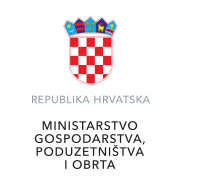 POZIV NA DOSTAVU PROJEKTNIH PRIJEDLOGAPovećanje razvoja novih proizvoda i usluga koji proizlaze iz aktivnosti istraživanja i razvoja – faza IIReferentna oznaka: KK.01.2.1.02OBRAZAC 2.IZJAVA PRIJAVITELJA O ISTINITOSTI PODATAKA, IZBJEGAVANJU DVOSTRUKOG FINANCIRANJA I USKLAĐENOSTI S UPUTAMA ZA PRIJAVITELJE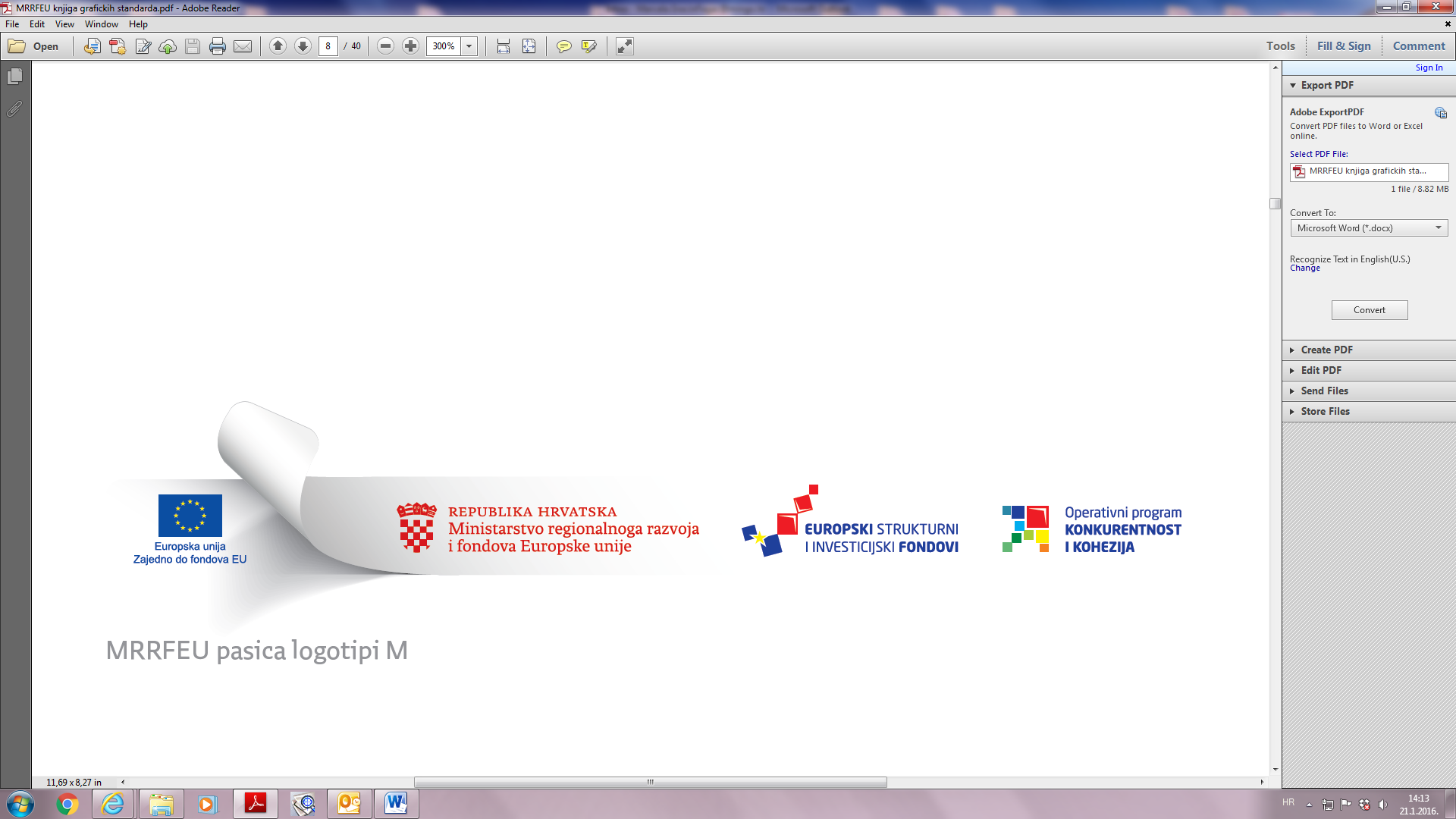 Ovaj Poziv se financira iz Europskog fonda za regionalni razvojJa < umetnuti ime/naziv, adresa, OIB >, dolje potpisani, kao osoba ovlaštena za zastupanje < umetnuti  naziv Prijavitelja >, osobno i u ime < umetnuti  naziv Prijavitelja > potvrđujem da su podaci sadržani u dokumentaciji projektnog prijedloga < umetnuti naziv projektnog prijedloga > u postupku dodjele bespovratnih sredstava Poziv na dostavu projektnih prijedloga Povećanje razvoja novih proizvoda i usluga koji proizlaze iz aktivnosti istraživanja i razvoja – faza II, istiniti i točni.Poštujući načelo zabrane višestrukog dodjeljivanja bespovratnih sredstava, osobno i u ime < umetnuti  naziv Prijavitelja > potvrđujem da iz proračuna Unije nisu primljena bespovratna sredstva koja se odnose na isto djelovanje.Poštujući načelo izbjegavanja dvostrukog financiranja, osobno i u ime < umetnuti  naziv Prijavitelja > potvrđujem da predloženi prihvatljivi troškovi (izdaci) nisu prethodno (su)financirani bespovratnim sredstvima, niti da će isti troškovi (izdaci), neovisno o okolnostima, biti dvaput financirani iz proračuna Unije. Navedeno znači  i da trošak (izdatak) prijavljen u zahtjevu za plaćanje jednog od ESI fondova nije prijavljen za potporu drugog fonda ili instrumenta Unije ili za potporu istog fonda u okviru drugog programa. Također,  primam na znanje činjenicu i potvrđujem da trošak (izdatak) koji je financiran iz nacionalnih javnih izvora ne može biti/nije financiran iz proračuna Unije i obrnuto.Potpisom ove Izjave osobno i u ime < umetnuti  naziv Prijavitelja > potvrđujem da su na strani < umetnuti  naziv Prijavitelja > ispunjeni preduvjeti za sudjelovanje u postupku dodjele bespovratnih sredstava, odnosno da se < umetnuti  naziv Prijavitelja > ne nalazi niti u jednoj od situacija:da je nad prijaviteljem podnesen prijedlog za pokretanje stečajnog postupka; pokrenut prethodni postupak radi utvrđivanja uvjeta za otvaranje stečajnog postupka; otvoren predstečajni ili stečajni postupak, ispunjeni uvjeti za pokretanje ili je pokrenut postupak likvidacije (po službenoj dužnosti ili po prijedlogu); podnesen prijedlog za otvaranje postupka izvanredne uprave; da njime upravlja osoba postavljena od strane nadležnog suda ili je pokrenut postupak nadležnog suda za postavljanje osobe koja će njime upravljati; da je u nagodbi s vjerovnicima ili je pokrenut postupak nagodbe s vjerovnicima; da je obustavio poslovne djelatnosti, ili da se nalazi u postupku koji su, prema propisima države njegova sjedišta ili nastana kojima se regulira pitanje insolvencijskog prava, slični nekom od prethodno navedenih postupaka,//da je protiv prijavitelja koji ima poslovni nastan u Republici Hrvatskoj ili osobe koja je član njegovog upravnog, upravljačkog ili nadzornog tijela ili ima ovlasti zastupanja, donošenja odluka ili nadzora prijavitelja i koja je državljanin Republike Hrvatske izrečena pravomoćna osuđujuća presuda za jedno ili više sljedećih kaznenih djela: ////da je protiv prijavitelja koji nema poslovni nastan u Republici Hrvatskoj ili osobe koja je član upravnog, upravljačkog ili nadzornog tijela     ili ima ovlasti zastupanja, donošenja odluka ili nadzora toga gospodarskog subjekta i koja nije državljanin Republike Hrvatske izrečena pravomoćna sudska presuda kojom je osuđen za jedno ili više kaznenih djela u nastavku točke 2) ove izjave i/ili za odgovarajuća kaznena djela, prema nacionalnim propisima države poslovnog nastana gospodarskog subjekta ili države čiji je državljanin osoba koja je član upravnog, upravljačkog ili nadzornog tijela ili ima ovlasti zastupanja, donošenja odluka ili nadzora toga gospodarskog subjekta://sudjelovanje u zločinačkoj organizaciji, na temelju članka 328. (zločinačko udruženje) i članka 329. (počinjenje kaznenog djela u sastavu zločinačkog udruženja) iz Kaznenog zakona (NN, br. 125/11, 144/12, 56/15, 61/15, 101/17, 118/18, 126/19), članka 333. (udruživanje za počinjenje kaznenih djela) iz Kaznenog zakona (NN, br. 110/97, 27/98, 50/00, 129/00, 51/01, 111/03, 190/03, 105/04, 84/05, 71/06, 110/07, 152/08, 57/11, 77/11 i 143/12) terorizam ili kaznena djela povezana s terorističkim aktivnostima, na temelju članka 97. (terorizam), članka 99. (javno poticanje na terorizam), članka 100. (novačenje za terorizam), članka 101. (obuka za terorizam), članka 101.a (putovanje u svrhu terorizma) i članka 102. (terorističko udruženje) Kaznenog zakona (NN, br. 125/11, 144/12, 56/15, 61/15, 101/17, 118/18, 126/19) i članka 169. (terorizam), članka 169.a (javno poticanje na terorizam) i članka 169.b (novačenje i obuka za terorizam) iz Kaznenog zakona (NN, br. 110/97, 27/98, 50/00, 129/00, 51/01, 111/03, 190/03, 105/04, 84/05, 71/06, 110/07, 152/08, 57/11, 77/11 i 143/12) pranje novca ili financiranje terorizma, na temelju članka 98. (financiranje terorizma) i članka 265. (pranje novca) Kaznenog zakona (NN 125/2011, 144/2012, 56/2015, 61/2015, 101/2017, 118/2018, 126/19) i članka 279. (pranje novca) iz Kaznenog zakona (NN, br. 110/97, 27/98, 50/00, 129/00, 51/01, 111/03, 190/03, 105/04, 84/05, 71/06, 110/07, 152/08, 57/11, 77/11 i 143/12) dječji rad ili druge oblike trgovanja ljudima, na temelju članka 106. (trgovanje ljudima) Kaznenog zakona (NN, br. 125/11, 144/12, 56/15, 61/15, 101/17, 118/18, 126/19) i članka 175. (trgovanje ljudima i ropstvo) iz Kaznenog zakona (NN, br. 110/97, 27/98, 50/00, 129/00, 51/01, 111/03, 190/03, 105/04, 84/05, 71/06, 110/07, 152/08, 57/11, 77/11 i 143/12) korupciju, na temelju članka 252. (primanje mita u gospodarskom poslovanju), članka 253. (davanje mita u gospodarskom poslovanju), članka 254. (zlouporaba u postupku javne nabave), članka 291. (zlouporaba položaja i ovlasti), članka 292. (nezakonito pogodovanje), članka 293. (primanje mita), članka 294. (davanje mita), članka 295. (trgovanje utjecajem) i članka 296. (davanje mita za trgovanje utjecajem) Kaznenog zakona (NN, br. 125/11, 144/12, 56/15, 61/15, 101/17, 118/18, 126/19) i članka 294.a (primanje mita u gospodarskom poslovanju), članka 294.b (davanje mita u gospodarskom poslovanju), članka 337. (zlouporaba položaja i ovlasti), članka 338. (zlouporaba obavljanja dužnosti državne vlasti), članka 343. (protuzakonito posredovanje), članka 347. (primanje mita) i članka 348. (davanje mita) iz Kaznenog zakona (NN, br. 110/97, 27/98, 50/00, 129/00, 51/01, 111/03, 190/03, 105/04, 84/05, 71/06, 110/07, 152/08, 57/11, 77/11 i 143/12) prijevaru, na temelju članka 236. (prijevara), članka 247. (prijevara u gospodarskom poslovanju), članka 256. (utaja poreza ili carine) i članka 258. (subvencijska prijevara) Kaznenog zakona (NN, br. 125/11, 144/12, 56/15, 61/15, 101/17, 118/18, 126/19) i članka 224. (prijevara), članka 293. (prijevara u gospodarskom poslovanju) i članka 286. (utaja poreza i drugih davanja) iz Kaznenog zakona (NN, br. 110/97, 27/98, 50/00, 129/00, 51/01, 111/03, 190/03, 105/04, 84/05, 71/06, 110/07, 152/08, 57/11, 77/11 i 143/12) da je prijavitelj/osoba ovlaštena po zakonu za zastupanje proglašena krivim zbog teškog profesionalnog propusta,// da nije ispunjena obveza isplate plaća zaposlenicima, plaćanja doprinosa za financiranje obveznih osiguranja (osobito zdravstveno ili mirovinsko) ili plaćanja poreza u skladu s propisima Republike Hrvatske kao države u kojoj je osnovan prijavitelj i u kojoj će se provoditi Ugovor o dodjeli bespovratnih sredstava. U pogledu ove točke, smatra se prihvatljivim da prijavitelj/korisnik nije udovoljio spomenutim obvezama, ako mu, sukladno posebnom propisu, plaćanje tih obveza nije dopušteno ili mu je odobrena odgoda plaćanja,//// da nije ispunjena obveza isplate plaća zaposlenicima, plaćanja doprinosa za financiranje obveznih osiguranja ili plaćanja poreza u skladu s propisima države u kojoj je osnovan prijavitelj. U pogledu ove točke, smatra se prihvatljivim da prijavitelj/korisnik nije udovoljio spomenutim obvezama, ako mu, sukladno posebnom propisu, plaćanje tih obveza nije dopušteno ili mu je odobrena odgoda plaćanja.//da je prijavitelju utvrđeno teško kršenje ugovora zbog neispunjavanja obveza iz Ugovora o dodjeli bespovratnih sredstva koji je potpisan nakon provedbe drugog postupka dodjele bespovratnih sredstava postupka (su)financiranog sredstvima Unije, odnosno europskih strukturnih i investicijskih fondova;da je prijavitelj u sukobu interesa u predmetnom postupku dodjele bespovratnih sredstava;da prijavitelj nije izvršio povrat sredstava prema odluci nadležnog tijela računajući od:zaprimanja rješenja Upravljačkog tijela kojim se odbija prigovor korisnika na Odluku o nepravilnosti kojom je utvrđen povrat sredstava, iliod proteka roka za povrat sredstava na temelju raskida ugovora o dodjeli bespovratnih po bilo kojoj osnovi, iliod proteka roka za povrat sredstava na temelju obavijesti o obvezi povrata predujma da je prijavitelj u postupku prisilnog povrata sredstava,da prijavitelj ne udovoljava obvezama u skladu s odobrenom obročnom otplatom duga,da projekt uključuje aktivnosti koje su bile dio operacije koja je, ili je trebala biti, podložna postupku povrata sredstava u skladu s člankom 71. Uredbe (EU) br. 1303/2013 nakon promjene proizvodne aktivnosti izvan programskog područja,da je prijavitelj udruga ili dobrotvorna organizacija ili paušalni obrt koji nije mikro, mali, srednji ili veliki poduzetnik,da je prijavitelj veliki poduzetnik čiji su prihvatljivi troškovi za nematerijalnu imovinu iznad granice od 50% ukupnih prihvatljivih troškova za početno ulaganje, da je prijavitelj veliki poduzetnik koji se nalazi u potpomognutim područjima koja ispunjavaju uvjete iz članka 107. stavka 3. točke (c) Ugovora primatelj regionalne potpore koju ne namjerava iskoristiti za početno ulaganje u novu ekonomsku djelatnost u dotičnom području;da je prijavitelj veliki poduzetnik kome su potpore dodijeljene za temeljitu promjenu u proizvodnom procesu pri čemu prihvatljivi troškovi ne premašuju amortizaciju imovine povezane s djelatnošću koja se modernizira tijekom tri prethodne porezne godine; da je od prijavitelja zatražen povrat sredstava temeljem prethodne odluke Komisije kojom se potpora proglašava protuzakonitom i nespojivom s unutarnjim tržištem u skladu s odredbama članka 1., točka 4.a) Uredbe 651/2014 i Uredbe 2017/1084,,  da je prijavitelj koji je u dvije godine prije podnošenja zahtjeva za potporu proveo premještanje u objekt u kojem će se odvijati početno ulaganje za koje se traži potpora odnosno Korisnik koji će to učiniti u razdoblju od najviše dvije godine nakon što bude dovršeno početno ulaganje za koje se traži potpora, da je prijavitelj koji nema niti jednog zaposlenog na temelju sati rada prema GFI-POD za zadnje odobreno računovodstveno razdoblje,da je prijavitelj koji nema osiguranu zatvorenu financijsku konstrukciju projekta kako je definirano u poglavlju 2.5. Uputa za prijavitelje;da je prijavitelj čiji ukupni prihodi i/ili prihodi partnera (ako je primjenjivo) kombinirano iznose manje od 30% zatražene potpore prema GFI-POD-u odnosno poslovnim knjigama za obveznike poreza na dohodak za zadnje odobreno računovodstveno razdoblje, da je prijavitelj koji je poduzetnik u teškoćama kako je definirano u članku 2., točki 18. Uredbe 651/2014 i Uredbe 2017/1084, //da je prijavitelj koji u trenutku podnošenja projektnog prijedloga nema registriran poslovni nastan u RH, a u okviru projektnog prijedloga nije dokazao da će isti registrirati najkasnije do trenutku plaćanja potpore,// da prijavitelj nije registriran za obavljanje gospodarske djelatnosti najmanje godinu dana prije predaje projektnog prijedloga, da prijavitelj u trenutku podnošenja projektnog prijedloga nije registriran za prihvatljive djelatnosti u okviru Poziva, da je prijavitelj dobio državnu potporu ili potporu koja nije državna potpora (odnosi se na organizacije za istraživanje i širenje znanja kao partnere na Projektu i ne-Korisnike državne potpore) za isti opravdani trošak Projekta, ukoliko ista nije u skladu s točkom 1.7 Uputa za prijavitelje, da je prijavitelj dostavio lažne podatke u sklopu projektnog prijedloga,da je prijavitelj čija je djelatnost usmjerena izvozu u treće zemlje ili države članice EU, odnosno potpore koje su izravno povezane s izvezenim količinama, s uspostavom i funkcioniranjem distribucijske mreže ili s drugim tekućim troškovima povezanima s izvoznom djelatnošću, da je prijavitelj zatražio potporu koja se uvjetuje uporabom domaće robe u odnosu na uvezenu robu, da je prijavitelj zatražio potporu za provođenje aktivnosti ili troškove povezane uz sektor prerade i stavljanja na tržište poljoprivrednih proizvoda, u sljedećim slučajevima:ako je iznos potpora fiksno utvrđen na temelju cijene ili količine takvih proizvoda kupljenih od primarnih proizvođača odnosno koje na tržište stavljaju predmetni poduzetnici iliako su potpore uvjetovane njihovim djelomičnim ili potpunim prenošenjem na primarne proizvođače,  da je prijavitelj zatražio potporu za aktivnosti ili troškove povezane uz sektor ribarstva i akvakulture kako je obuhvaćeno Uredbom (EU) br. 1379/2013 Europskog parlamenta i Vijeća od 11. prosinca 2013. o zajedničkom uređenju tržišta proizvodima ribarstva i akvakulture, izmjeni uredbi Vijeća (EZ) br. 1184/2006 i (EZ) br. 1224/2009 i stavljanju izvan snage Uredbe Vijeća (EZ) br. 104/2000 (SL L 354, 28.12.2013., str. 1.), da prijavitelj djeluje u primarnoj proizvodnji poljoprivrednih proizvoda, da prijavitelj ima namjeru zatvaranja nekonkurentnih rudnika ugljena, kako su obuhvaćene Odlukom Vijeća br. 2010/787 (od 10. prosinca 2010. o državnim potporama za zatvaranje nekonkurentnih rudnika ugljena (SL L 336, 21.12.2010., str. 24.), da prijavitelj ima namjeru ulaganja u sektorima:poslovanja nekretninama (NKD oznaka 68),djelatnosti kockanja i klađenja (NKD oznaka 92), financijske djelatnosti i djelatnosti osiguranja (NKD oznake: 64, 65, 66),povezanim s proizvodnjom, preradom i stavljanjem na tržište duhana i duhanskih proizvoda,socijalne skrbi sa smještajem (NKD oznaka 87),pravne i računovodstvene djelatnosti (NKD oznaka 69).sve prethodno navedeno, neovisno o tome kojem financijskom razdoblju jer riječ (financijsko razdoblje 2007.-2013. ili financijsko razdoblje 2014.-2020.), i o kojem izvoru je riječ (kada se radi o javnim sredstvima).Potpisom ove Izjave osobno i u ime < umetnuti naziv Prijavitelja > potvrđujem da su na strani < umetnuti naziv Prijavitelja > ispunjeni preduvjeti za sudjelovanje u postupku dodjele bespovratnih sredstava, te pod materijalnom i kaznenom odgovornošću izjavljujem:Prijavitelj se obvezuje da će provesti projekt pravovremeno i u skladu sa zahtjevima utvrđenima u Uputama za prijavitelje,Prijavitelj se obvezuje da će osigurati učinkovitu uporabu sredstava u skladu s načelima ekonomičnosti, učinkovitosti i djelotvornosti. Prijavitelj mora imati stabilne i dostatne izvore financiranja,Prijavitelj potvrđuje da ima osiguran financijski doprinos od najmanje 25% prihvatljivih troškova iz vlastitih izvora ili vanjskim financiranjem, u obliku oslobođenom od bilo kakve državne potpore, u slučaju regionalne potpore, definirano u točki 1.7. Uputa za prijavitelje,Prijavitelj se obvezuje da će osigurati održivost projekta i projektnih rezultata sukladno točki 2.5 Uputa za prijavitelje,Prijavitelj potvrđuje da je osigurao zatvorenu financijsku konstrukciju projekta kako je definirano u točki 2.5 Uputa za prijavitelje,Prijavitelj izjavljuje da projektni prijedlog udovoljava svim utvrđenim kriterijima prihvatljivosti navedenim u točki 2.6 Uputa za prijavitelje,Prijavitelj je upoznat s mogućnošću odbijanja projektnog prijedloga ukoliko ne pruži sve tražene podatke (uključujući sve propisane Obrasce), te izjavljuje da će tijekom procesa vrednovanja projektnog prijedloga na traženje Ministarstva gospodarstva, poduzetništva i obrta i/ili Hrvatske agencije za malo gospodarstvo, inovacije i investicije dostaviti svu potrebnu dodatnu dokumentaciju,Prijavitelj je upoznat s ugovornim obvezama koje proizlaze iz Ugovora o dodjeli bespovratnih sredstava i pripadajućih priloga te ih prihvaća ukoliko projektni prijedlog bude odobren za financiranje,Osnovne informacije o projektnom prijedlogu (naziv prijavitelja, naziv projekta, kratki opis projekta, jedinstveni broj projekta i traženi iznos) se mogu objaviti na web stranici https://www.mingo.hr/, www.strukturnifondovi.hr i http://efondovi.mrrfeu.hr.Poštujući načelo dodatnosti, ujedno potvrđujem, u svoje ime i u ime umetnuti naziv Prijavitelja > da, u dijelu u kojem traži sufinanciranje iz Fondova u predmetnom postupku dodjele bespovratnih sredstava,  umetnuti naziv Prijavitelja > nema osigurana sredstva za provedbu projekta na način, u opsegu i vremenskom okviru kako je opisano u projektnom prijedlogu, odnosno potporom iz Fondova osigurava se dodana vrijednost, bilo u opsegu ili kvaliteti aktivnosti, ili u pogledu vremena potrebnog za ostvarenje cilja/ciljeva projekta.Pod materijalnom i kaznenom odgovornošću, u svoje ime i u ime  umetnuti naziv Prijavitelja > potvrđujem da sam kao < umetnuti naziv Prijavitelja > i kao osoba po zakonu ovlaštena za zastupanje < umetnuti naziv Prijavitelja > svjestan da će se u slučaju davanja lažne izjave ili lažnih podataka primijeniti odgovarajuće mjere.Prijavitelj potvrđuje da je primijenio sve točke u okviru ponuđenih opcija sa situacijama, a u skladu sa svojim statusom.U < umetnuti  mjesto  >, dana  < umetnuti  datum i godinu >.< umetnuti naziv Prijavitelja > < ili umetnuti, ako je primjenjivo - osoba po zakonu ovlaštena za zastupanje Prijavitelja >Funkcija < umetnuti funkciju potpisnika >  Potpis i pečat  Uputa za popunjavanje: U izjavu na odgovarajuća mjesta umetnuti tražene podatke prema uputi unutar zagrada < >. Molimo da se podaci o ispunjavanju preduvjeta odnosno situacije navedene u Izjavi ne brišu! Uzevši u obzir status i vrstu prijavitelja, u Izjavi je potrebno precrtati one situacije (omeđene kosim crtama // //) koje nisu primjenjive na potpisnika izjave, nakon čega je izjavu potrebno potpisati od strane osobe ovlaštene za zastupanje i u digitalnom obliku (skenirano) unijeti u sustav eFondovi